г. Петропавловск-Камчатский                                             «___»_________ 2020 г.В соответствии с постановлением Губернатора Камчатского края от 31.07.2019 № 58 «Об изменении структуры исполнительных органов государственной власти Камчатского края»ПРИКАЗЫВАЮ:1. Внести в приказ Министерства образования и науки Камчатского края от 25.01.2010 № 73 «Об обеспечении доступа к информации о деятельности Министерства образования и молодежной политики Камчатского края» следующие изменения:1) в наименовании слова «и молодежной политики» исключить;2) в части 1 слова «и молодежной политики» исключить;3) в части 2:а) в абзаце первом слова «и молодежной политики» исключить;б) в пункте 1 слова «и молодежной политики» исключить;в) в пункте 2 слова «и молодежной политики» исключить;г) в пункте 3 слова «и молодежной политики» исключить;3) в приложении:а) в наименовании слова «и молодежной политики» исключить;б) в наименовании раздела 1 таблицы слова «и молодежной политики» исключить.2. Настоящий приказ вступает в силу через 10 дней со дня его официального опубликования.И.о. Министра									    Е.К. ОрешкоНачальник отдела                                                                             С.И. Переверзева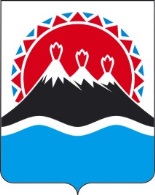 МИНИСТЕРСТВО ОБРАЗОВАНИЯ КАМЧАТСКОГО КРАЯПРИКАЗ № О внесении изменений в приказ Министерства образования и науки Камчатского края от 25.01.2010 № 73 «Об обеспечении доступа к информации о деятельности Министерства образования и молодежной политики Камчатского края»